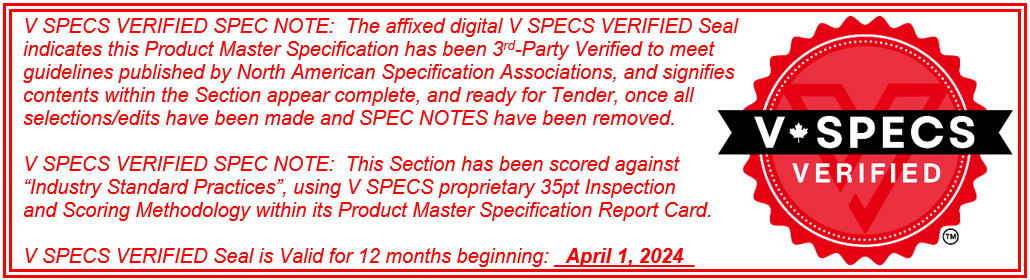 ENGAGE BP SPEC NOTE: The purpose of this guide specification is to assist the specifier in correctly specifying aluminum siding products and their installation. The specifier needs to edit the guide specifications to fit the needs of specific projects. Contact Engage Building Products to assist in appropriate product selections and for detailing assistance. Red text in brackets indicates a selection needs to be made.GENERALGENERAL PROVISIONSAttention is directed to the CONTRACT AND GENERAL CONDITIONS and all Sections within DIVISION 01 - GENERAL REQUIREMENTS which are hereby made a part of this Section of the Specifications.ENGAGE BP SPEC NOTE: Select the desired profile specific to project and delete the other indicated profiles.  Where more than one profile or size is selected coordinate with drawings for clarity.  DESCRIPTION OF WORKProvide design and engineering, labor, material, equipment, related services, and supervision required, including, but not limited to, manufacturing, fabrication, erection, and installation for the Work of this section, including but not limited to the following:Wall panel trim     [5/16 inch (8 mm)]  [7/16 inch (11 mm)]  [3/4 inch (19 mm)]  [1 inch (25 mm)]  [1-1/4 inch (32 mm)] and accessories.Faced panel trim   [5/16 inch (8 mm)]  [7/16 inch (11 mm)]  [3/4 inch (19 mm)]  [1 inch (25 mm)] [1-1/4 inch (32 mm)] and accessories.Siding trim [7/16 inch (11 mm)] [3/4 inch (19 mm)] [1 inch (25 mm)] [1-1/4 inch (32 mm)] and accessories.REFERENCESGeneral:  The publications listed within form a part of this specification to the extent referenced. The publications are referred to in the text by the basic designation only. The edition/revision of the referenced publications shall be the latest date as of the date of the contract documents, unless otherwise specified.American Architectural Manufacturers Association (AAMA):AAMA 611 - Voluntary Specification for Anodized Architectural Aluminum.AAMA 2603 - Voluntary Specification, Performance Requirements and Test Procedures for Pigmented Organic Coatings on Aluminum Extrusions and Panels.AAMA 2605 - Voluntary Specification, Performance Requirements and Test Procedures for Superior Performing Organic Coatings on Aluminum Extrusions and Panels.ASTM International (ASTM):ASTM B221 - Standard Specification for Aluminum and Aluminum-Alloy Extruded Bars, Rods, Wire, Profiles, and Tubes.ASTM B209 - Standard Specification for Aluminum and Aluminum-Alloy Sheet and Plate.US Green Building Council: LEED v 4.1SUBMITTALSSubmit under provisions of Section 01 30 00 - Administrative Requirements.Product Data:  Sufficient information to determine compliance with the Drawings and Specifications. Manufacturer’s information sheets marked to include products proposed for use. This includes, but is not limited to, construction details, material descriptions, dimensions of individual components and profiles, and finishes for trim and accessories.Storage and handling recommendations.Shop Drawings:  For each product and accessory required. Include information not fully detailed in manufacturer’s standard product data, including, but not limited to:Installation layouts of trim and accessoriesDetails:  Edge conditions, joints, profiles, corners, anchorages, attachment system, trim, flashings, closures, and accessories; and special details.Accessories:  Include details of the flashing, trim, and anchorage, at a scale of not less than 1-1/2 inches [38 mm] per 12 inches [305 mm].Distinguish between factory- and field-assembled work.Samples:For initial color selection.For aluminum trim indicated with factory-applied color finishes.Finishes Involving Normal Color Variations:  Include samples showing the full range of variations expected.Exposed Sealants:  Each type and color required. Install joint sealants in 1/2-inch-wide joints formed between two 6-inch-long strips of material matching the appearance of metal panels adjacent to joint sealants.ENGAGE BP SPEC NOTE: When project is pursuing a sustainable rating system, retain Sustainable Design Submittal paragraph and edit to correspond to the specific Project requirements.  Modify based on rating system being pursued.  LEED v 4.1 Submittals:  Provide documentation of how the requirements of Credit will be met:Product Data for Credit MR 2.1 and 2.2:  For products being recycled, documentation of total weight of project waste diverted from landfill.Product Data for Credit MR 4.1 and MR 4.2:  For products that have recycled content, documentation including percentages by weight of post-consumer and pre-consumer recycled content.Include statement indicating costs for each product having recycled content.Product Data for Credit MR 5.1 and Credit MR 5.2:  Submit data, including location and distance from Project of Material:  manufacturer and point of extraction, harvest, or recovery for main raw material.Include statement indicating cost for each regional Material:  and the fraction by weight that is considered regional.QUALITY ASSURANCEQualifications:Installer Qualifications:  An employer of workers trained and approved by manufacturer.A minimum of 5 years of experience, and has completed systems similar in material, design, and extent to that indicated for the Project and with record of successful performance.Installer's Responsibilities:  Include fabricating and installing metal panel assemblies and providing professional engineering services needed to assume engineering responsibility.Regulatory Requirements:  Comply with applicable requirements of the laws, codes, ordinances, and regulations of Federal, State, and local authorities having jurisdiction. Obtain necessary approvals from such authorities.Mock-Ups:  Build mockups to verify selections made and to demonstrate aesthetic effects and to set quality standards for fabrication and installation.Demonstrate prepared substrate, support/attachment framing, siding façade with aluminum trim, exterior finishes, and aesthetic appearance. Confirm mock-up conforms with manufacturer’s instructions and provisions of contract documents. To be accepted in writing by architect or general contractor before commencement of work.DELIVERY, STORAGE AND HANDLINGDeliver materials to the project site in Supplier’s or Manufacturer’s original wrappings and containers, labeled with Supplier’s or Manufacturer’s name, material or product brand name, and lot number, if any.Materials Storage:  Store in original, undamaged packages and containers, inside a well-ventilated area protected from weather, moisture, soiling, extreme temperatures, and humidity.Unload and store trim and accessories in a manner to prevent bending, warping, twisting, and surface damage.Trim and Accessories:  Stack trim and accessories off floor on pallets or similar platforms providing continuous support to prevent sagging. Stack accessories so that long lengths are not over short lengths.Cover with suitable weathertight and ventilated covering. Ensure dryness, with positive slope for drainage of water. Do not store in contact with other materials that might cause staining, denting, or other surface damage. Do not allow storage space to exceed 120 degrees F (67 degrees C).Handling:  Prevent damage to surfaces, edges, and ends of aluminum trims. Reject and remove damaged Material:  from site.PROJECT CONDITIONSWeather Limitations:  Proceed with installation only when existing and forecasted weather conditions permit assembly of metal composite material panels to be performed according to manufacturers' written instructions and warranty requirements.Field Measurements:  Verify locations of structural members and wall opening dimensions by field measurements before trim fabrication and indicate measurements on Shop Drawings.Established Dimensions:  Where field measurements cannot be made without delaying the Work, either establish framing and opening dimensions and proceed with fabricating metal panels without field measurements or allow for field adjustment of trim. Coordinate wall construction to ensure that actual building dimensions, locations of structural members, and openings correspond to established dimensions.COORDINATIONCoordination:  Coordinate trim and accessories systems with rain drainage work, flashing, siding and/or wall panels and construction of walls and other adjoining work to provide a leak proof, secure, and non-corrosive installation.WARRANTYManufacturer’s limited 15-year warranty.PRODUCTSDISTRIBUTORMaterials Distributor:Gentek Building Products, 1001 Corporate Drive, Burlington, ON, Canada, L7L 5V5
Contact: Martin Miville-Dechene, Business Development Manager
M: (905) 208-7007; E: martin_miville-dechene@gentek.ca; W: www.gentek.caDESIGN / PERFORMANCE REQUIREMENTSAllowable tolerances in horizontal planes:Allowable Deviation from Specified Length:  10 ft; +1/4 inch, -0 inches.Allowable tolerances in framed vertical construction.Position:  +1/4 inch maximum variation from design position.Alignment:  1/8 inch in 8 ft; 1/4 inch maximum in any continuous wall, line, or surface.MATERIALS AND FINISHExtruded Aluminum Shapes:  ASTM B 221, 6063-T6 0.050 inches [1.27 mm]  +/-0.005 inches (0.13 mm).Mechanical Fasteners:  Aluminum, stainless steel, or other non-corrosive Material:  compatible with aluminum trim.All profiles are 10 foot [3048 mm] long unless otherwise indicated.ENGAGE BP SPEC NOTE: EasyTrim has many color options available.  Select from the options below and delete the unselected options. ENGAGE BP SPEC NOTE: Select one of the following finish and color options and delete the others.Finish:  Anodized Finish.Color:  Satin Clear 10 / Aluminum Association Specification:  AA-M12C22A31. Architectural Class II. Minimum 10μ (0.4 mil) coating.Color:  Black 18 / Aluminum Association Specification:  AAM12C22A44Architectural Class II – Minimum 18μ (0.7 mil) coating.Finish:  Primed.Primer:  Oven baked, PPG Duracon 100 Beige Primer.  For site paint application with high-quality acrylic latex paint or factory pre-finished with high-quality acrylic latex paint or powder coat.Finish:  ColorMatch® Pre-Finished Custom Color:  Factory applied high-quality acrylic latex paint.Air dried and cured.ENGAGE BP SPEC NOTE: Delete the following trim systems and trim profiles that are not required.ENGAGE BP SPEC NOTE: Contact manufacturer for assistance in choosing Trim options.PANEL TRIM SYSTEM, 5/16 INCHES [8 mm]Basis of Design:  5/16 inch [8 mm] Trim System:  For wall panels and faced panels.Extruded Aluminum Alloy per ASTM B221, 6063-T6:  0.050 inches [1.27 mm]  +/-0.005 inches [0.13 mm].Dimensions:  As indicated on the Drawings.Trim Profile:  EZ 1. Square Outside Corner 5/16 inch [8 mm]. Creates a rigid, straight, and true, abuse resistant outside corner with 1/2 inch [13 mm] tabs that cover and protect the vertical ends of the panel.Trim Profile:  EZ 2. Round Outside Corner 5/16 inch [8 mm].Creates a rigid, straight, and true, abuse resistant outside corner with 1/2 inch [13 mm] tabs that cover and protect the vertical ends of the panel.Trim Profile:  EZ 3. Inside Corner 5/16 inch [8 mm].Creates a rigid, straight, and true, abuse resistant inside corner with 1/2 inch [13 mm] tabs that cover and protect the vertical ends of the panel.Trim Profile:  EZ 4. Horizontal Z,  5/16 inch [8 mm].Provides a level base to start the wall area and frame the bottom row of wall panels with a single 1/2 inch [13 mm]  tab.Trim Profile:  EZ 5. Horizontal Reveal H 5/16 inch [8 mm].Creates a 1/2 inch [13 mm] tab, 1/2 inch [13 mm] reveal, 1/2 inch [13 mm] tab design that covers and protects the top horizontal edge of the bottom panel, creating symmetry and uniformity of design when used with EZ 7.Trim Profile:  EZ 7. 2-Piece Vertical “U” shape 5/16 inch [8 mm].A two-piece assembly consisting of a backplate and top cap. Top Cap:  A 1/2 inch [13 mm] tab, 1/2 inch [13 mm] reveal, 1/2 inch [13 mm]. Covers and protects the vertical edges of the panel and is joined to the backplate with the EZ Lock® SnapLock engagement.Trim Profile:  EZ 8. General J 5/16 inch [8 mm].Creates a straight and true vertical terminating point with a 1/2 inch [13 mm] tab that covers and protects the vertical ends of panel. Can also be used around the sides and bottoms of windows and doors and other vertical wall penetrations.Trim Profile:  EZ 9. Soffit J 5/16 inch [8 mm].Caps the top of the horizontal panel at the soffit line terminating point with a 1/2 inch [13 mm] tab that covers the top horizontal edge of the panel at the soffit line.Trim Profile:  EZ 10. Horizontal Base B 5/16 inch [8 mm].Acts as the base trim for the bottom row of panels and features a 1/2 inch [13 mm] tab that frames the lower horizontal edge of a panel. This trim has a drip edge that acts as a stop point for EZ 12 - 2-Piece Square Outside Corner. Use with any 2-Piece Outside Corner to prevent top cap from sliding down. Use to start the wall area on an overhang that leads to a 90 degree horizontal return or soffit area.Trim Profile:  EZ 12. 2-Piece Square Outside Corner 5/16 inch [8 mm].A two-piece outside corner assembly consisting of a backplate and top cap. Top Cap:  Has a 1/2 inch [13 mm] tab on both sides. Covers and protects the vertical edges of the panel and is joined to the backplate with the EZ Lock® SnapLock engagement.Trim Profile:  EZ 13. Arrow Outside Corner 5/16 inch [8 mm].Creates a rigid, straight, and true, abuse resistant outside corner with 1 inch [25 mm] tabs that cover and protect the vertical ends of the 5/16 inch [8 mm].panel.Trim Profile:  EZ 14. X Outside Corner 5/16 inch [8 mm].Creates a rigid, straight, and true, abuse resistant outside corner with 1/2 inch [13 mm] tabs that cover and protect the vertical ends of the 5/16 inch [8 mm].panel.Trim Profile:  EZ 15. Multi-Angle Outside Corner 5/16 inch [8 mm]. 105 to 160 degrees.Consists of two individual profiles joined together with a hinge to create a rigid, straight, and true corner that can be adjusted from 105 to 160 degrees and used when outside corner deviates from square. 1/2 inch [13 mm] tabs cover and protect the vertical edges of the panel.Trim Profile:  EZ 18. Multi-Angle Inside Corner 5/16 inch [8 mm].105 to 160 degrees.Consists of two individual profiles joined together with a hinge to create a rigid, straight, and true corner that can be adjusted from 105 to 160 degrees and used when inside corner deviates from square. 1/2 inch [13 mm] tabs cover and protect the vertical edges of the panel.Trim Profile:  EZ 19. 2-Piece Vertical Window 5/16 inch [8 mm].A two-piece assembly consisting of a backplate and top cap. Top Cap:  1/2 inch [13 mm] tab, 1/2 inch [13 mm] reveal, 1/2 inch [13 mm]  tab design. Covers and protects the vertical edge of the panel.Joined to the backplate with the EZ Lock® SnapLock engagement. Caulk Channel on Backplate:  Accepts back-caulking application along the vertical elements of window and doorframe. Used vertically around windows, doors, and other wall penetrations. Trim Profile:  EZ 20. 2-Piece General J 5/16 inch [8 mm].A two-piece assembly consisting of a backplate and top cap. Top Cap:  A 1/2 inch [13 mm] tab and a 1/2 inch[13 mm]  reveal design. Covers and protects the vertical edge of the panel.Joined to the backplate with the EZ Lock® SnapLock engagement. Used vertically around windows, doors, and other wall penetrations.Trim Profile:  EZ 21. 2-Piece Soffit J 5/16 inch [8 mm].A two-piece assembly consists of a backplate and top cap. Top Cap:  A 1/2 inch [13 mm] tab and a 1/2 inch [13 mm] reveal design.Covers the top horizontal edge of the 5/16 inch [8 mm] panel at the soffit line.Trim Profile:  EZ 22. Horizontal SLT Z 5/16 inch [8 mm].Provides a level base to start the wall area and frame the bottom row of wall panels with a 1-1/4 inch [32 mm] tab.Trim Profile:  EZ 23. 2-Piece Vertical SLT 5/16 inch [8 mm].A two-piece assembly consisting of a backplate and top cap. Top Cap:  1-1/4 inch [32 mm] flat trim design. Covers and protects the vertical edges of the panel. Joined to the backplate with the EZ Lock® SnapLock engagement.Trim Profile:  EZ 24. 2-Piece Vertical Window SLT 5/16 inch [8 mm].A two-piece assembly consisting of a backplate and top cap. Top Cap:  1-1/4 inch [32 mm] flat trim design. Covers and protects the vertical edge of the panel and joined to the backplate with the EZ Lock® SnapLock engagement. The caulk channel on backplate accepts back-caulking application along the vertical elements of window and doorframe. Used vertically around windows, doors, and other wall penetrations.Trim Profile:  EZ 25. Vertical H 5/16 inch [8 mm].Creates a rigid, straight, and true terminating point with 1/2 inch [13 mm] flat trim design that covers and protects the vertical ends of the inset panel.Trim Profile:  EZ 29. Perforated Soffit 5/16 inch [8 mm].Perforations allow for ventilation into the soffit cavity while keeping bugs out.Basis of Design:  5/16 to 3/4 inch [8 to 19 mm] Transition Trim System:  For wall panels and faced panels.Transition Trim Profile:  EZ 11. 2-Piece Vertical U 5/16 to 3/4 inch [8 to 19 mm].A two-piece vertical assembly consisting of a backplate and top cap. Top cap:  A 1/2 inch [13 mm] tab, 1/2 inch [13 mm] reveal, 1/2 inch [13 mm] tab design. Covers and protects the vertical edges of the inset lapped planks or panel and is joined to the backplate with the EZ Lock® SnapLock engagement.Transition Trim Profile:  EZ 16. 2-Piece Outside Corner 5/16 to 3/4 inch [8 to 19 mm].A two-piece outside corner assembly consisting of a backplate and top cap. Top cap:  A 1/2 inch [13 mm] tab on one side and a 3/4 inch [19 mm] tab on the opposite side. Covers and protects the vertical edges of the inset lapped planks or panel and is joined to the backplate with the EZ Lock® SnapLock engagement.Transition Trim Profile:  EZ 17. Inside Corner 5/16 to 3/4 inch [8 to 19 mm].A rigid, straight, and true, inside corner with 1/2 inch [13 mm] tabs that cover and protect the vertical ends of the inset lapped planks or panel. Allows panel and plank products of different depths to terminate at 90 degree inside corner condition.Transition Trim Profile:  EZ 45. Multi-Angle Outside Corner 5/16 to 3/4 inch [8 to 19 mm].105 to 160 degrees.Consists of two individual profiles joined together with a hinge to create a rigid, straight, and true corner that can be adjusted from 105 to 160 degrees.Used when an outside corner deviates from square. A 1/2 inch [13 mm]  tab on one side and a 3/4 inch [19 mm] tab on the opposite side covers and protects the vertical edges of the inset lapped planks or panel.Transition Trim Profile:  EZ 46. Multi-Angle Inside Corner 5/16 to 3/4 inch [8 to 19 mm] 105 to 160 degrees.Consists of two individual profiles joined together with a hinge to create a rigid, straight, and true corner that can be adjusted from 105 to 160 degrees.Used when an inside corner deviates from square. A 1/2 inch [13 mm]  tab on one side and a 3/4 inch [19 mm] tab on the opposite side covers and protects the vertical edges of the inset lapped planks or panel.UNIVERSAL TRIMSBasis of Design:  Universal Horizontal Trims:Universal Trim Profile:  EZ 28. 1-3/8 inch Drip Cap Flashing.Channels water/ moisture away from the tops of windows, doors, and other openings.Universal Trim Profile:  EZ 60. Perforated Vented Starter Strip (Vinyl)Perforations allow for ventilation into the rainscreen cavity while keeping bugs out.TRIM SYSTEM, 7/16 INCHES [11 mm]Basis of Design:  7/16 inch [11 mm] Trim System:  For wall panels, faced panels, and siding.Extruded Aluminum Alloy per ASTM B221, 6063-T6. 0.050 inches +/-0.005 inches.Dimensions:  As indicated in the Drawings.Trim Profile:  EZ 62. 2-Piece Square Outside Corner 7/16 inch [11 mm]A two-piece outside corner assembly consisting of a backplate and top cap. Top cap:  A 1/2 inch [13 mm] tab on both sides. Covers and protects the vertical edges of the panel and is joined to the backplate with the EZ Lock® SnapLock engagement.Trim Profile:  EZ 63. 2-Piece Inside Corner 7/16 inch [11 mm].A two-piece inside corner assembly consisting of a backplate and top cap. Top cap:  A 5/8 inch tab on both sides. Covers and protects the vertical edges of the panel and is joined to the backplate with the EZ Lock® SnapLock engagement.Trim Profile:  EZ 64. Horizontal Z 7/16 inch [11 mm].A level base to start the wall area and frame the bottom row of wall panels with a single 1/2 inch [13 mm] tab.Trim Profile:  EZ 65. Horizontal Reveal H 7/16 inch [11 mm].A 1/2 inch [13 mm] tab, 1/2 inch [13 mm] reveal, 1/2 inch [13 mm] tab design. Covers and protects the top horizontal edge of the bottom panel, creating symmetry and uniformity of design when used with EZ 67.Trim Profile:  EZ 67. 2-Piece Vertical “U” 7/16 inch [11 mm].A two-piece assembly consists of a backplate and top cap. Top cap:  A 1/2 inch [13 mm] tab, 1/2 inch [13 mm] reveal, 1/2 inch [13 mm] tab design. Covers and protects the vertical edges of the panel and is joined to the backplate with the EZ Lock® SnapLock engagement.Trim Profile:  EZ 68. General “J” 7/16 inch [11 mm].Creates a straight and true vertical terminating point with a 1/2 inch [13 mm] tab that covers and protects the vertical ends of 7/16 inch (11 mm) panel. Can also be used around the sides and bottoms of windows and doors and other vertical wall penetrations.Trim Profile:  EZ 70. Horizontal Base “B” 7/16 inch [11 mm].Acts as the base trim for the bottom row of panels and features a 1/2 inch [13 mm] tab that frames the lower horizontal edge of a panel. This trim has a drip edge that acts as a stop point for EZ 62 - 2-Piece Square Outside Corner. Used with any 2-Piece Outside Corner to prevent top cap from sliding down. Used to start the wall area on an overhang that leads to a 90 degree horizontal return or soffit area.Trim Profile:  EZ 71. 2-Piece General “J” 7/16 inch [11 mm].A two-piece assembly consists of a backplate and top cap. Top cap:  A 1/2 inch [13 mm]  tab and a 1/2 inch [13 mm] reveal design. Covers and protects the vertical edge of the panel and is joined to the backplate with the EZ Lock® SnapLock engagement. Used vertically around windows, doors, and other wall penetrations.Trim Profile:  EZ 79. Perforated Soffit 7/16 inch [11 mm].Perforations allow for ventilation into the soffit cavity while keeping bugs out.LAP TRIM SYSTEM, 3/4 INCHES [19 mm]Basis of Design:  3/4 inch [19 mm]  Trim System:  For 5/16 inch [8 mm]. Lapped Siding or less than 3/4 inch [19 mm] thick wall or faced panels.Extruded Aluminum Alloy per ASTM B221, 6063-T6. 0.050 inches +/-0.005 inches.Dimensions:  As indicated on the Drawings.Trim Profile:  EZ 31. 1-Piece Square Outside Corner 3/4 inch [19 mm].Creates a rigid, straight, and true, abuse resistant outside corner with 3/4 inch [19 mm]  tabs that cover and protect the vertical ends of the inset lapped planks or panel.Trim Profile:  EZ 33. Arrow Outside Corner 3/4 inch [19 mm].Creates a rigid, straight, and true, abuse resistant outside corner with 1-3/4 inch (44 mm) tabs that cover and protect the vertical ends of the inset lapped planks or panel.Trim Profile:  EZ 34. X Outside Corner 3/4 inch [19 mm].Creates a rigid, straight, and true, abuse resistant outside corner with 3/4 inch [19 mm]  tabs that cover and protect the vertical ends of the inset lapped planks or panel.Trim Profile:  EZ 35. Multi-Angle Outside Corner 3/4 inch [19 mm]. 105 to 160 degrees.Consists of two individual profiles joined together with a hinge to create a rigid, straight, and true corner that can be adjusted from 105 to 160 degrees and used when outside corner deviates from square. 3/4 inch [19 mm] tabs cover and protect the vertical ends of the inset lapped planks or panel.Trim Profile:  EZ 36. Inside Corner 3/4 inch [19 mm].Creates a rigid, straight, and true, inside corner with 3/4 inch [19 mm]  tabs that fully cover protect the vertical ends of the inset lapped planks or panel.Trim Profile:  EZ 37. Multi-Angle inside Corner 3/4 inch [19 mm]. 105 to 160 degrees.Consists of two individual profiles joined together with a hinge to create a rigid, straight, and true corner that can be adjusted from 105 to 160 degrees and used when inside corner deviates from square. 3/4 inch [19 mm]  tabs cover and protect the vertical ends of the inset lapped planks or panel.Trim Profile:  EZ 38. 2-Piece Vertical “U” 3/4 inch [19 mm].A two-piece assembly consists of a backplate and top cap. Top Cap:  A 1/2 inch [13 mm] tab, 1/2 inch [13 mm] reveal, 1/2 inch [13 mm] tab design. Covers and protects the vertical edges of the inset lapped planks or panel and is joined to the backplate with the EZ Lock® SnapLock engagement.Trim Profile:  EZ 39. 2-Piece Vertical Window 3/4 inch [19 mm].A two-piece assembly consists of a backplate and top cap. Top Cap:  A 1/2 inch [13 mm] tab, 1/2 inch [13 mm] reveal, 1/2 inch [13 mm] tab design. Covers and protects the vertical edge of the panel and is joined to the backplate with the EZ Lock® SnapLock engagement. The caulk channel on backplate accepts back-caulking application along the vertical elements of window and doorframe.Used vertically around windows, doors, and other wall penetrations.Trim Profile:  EZ 40. General “J” 3/4 inch [19 mm].Creates a straight and true terminating point with a 3/4 inch [19 mm]  tab that covers and protects the vertical ends of the inset lapped planks or panel. Can be used around the sides and bottoms of windows and doors and other wall penetrations.Trim Profile:  EZ 48. Horizontal Base “Z” 3/4 inch [19 mm].Provides the kickout required to start LAP plank installation. A 1 inch [25 mm]  tab hides any unsightly exposed gaps. Blocks any moisture from getting up to the nailing flange and beyond. Ensures the moisture properly drains.LAP TRIM SYSTEM, 1 INCH [25 mm]Basis of Design:  1 inch [25 mm] Trim System:  For 7/16 inch [11 mm] Lapped Siding or less than 1 inch [25 mm] thick Wall or Faced Panels.Extruded Aluminum Alloy per ASTM B221, 6063-T6. 0.050 inches +/-0.005 inches.Dimensions:  As indicated on the Drawings.Trim Profile:  EZ 80. General J 1 inch [25 mm]  Creates a straight and true vertical terminating point with a 3/4 inch [19 mm]  tab that covers and protects the vertical ends of inset lapped planks or panel. Also used around the sides and bottoms of windows and doors and other wall penetrations.Trim Profile:  EZ 81. Horizontal Base “Z” 1 inch [25 mm].Provides the kickout required to start LAP plank installation. A 1 inch [25 mm]  tab covers and hides any unsightly exposed gaps. Blocks moisture from getting up to the nailing flange and beyond. Ensures moisture properly drains.Trim Profile:  EZ 82. 2-Piece Vertical “U” 1 inch [25 mm].A two-piece assembly consists of a backplate and top cap. Top Cap:  A 1/2 inch [13 mm] tab, 1/2 inch [13 mm] reveal, 1/2 inch [13 mm] tab design. Covers and protects the vertical edges of the inset lapped planks or panel and is joined to the backplate with the EZ Lock® SnapLock engagement.Trim Profile:  EZ 83. Arrow Outside Corner 1 inch [25 mm].Creates a rigid, straight, and true, abuse resistant outside corner with 1-3/4 inch (44 mm) tabs that cover and protect the vertical ends of the inset lapped planks or panel.Trim Profile:  EZ 84. X Outside Corner 1 inch [25 mm].Creates a rigid, straight, and true, abuse resistant outside corner with 3/4 inch [19 mm] tabs that cover and protect the vertical ends of the inset lapped planks or panel.Trim Profile:  EZ 85. Inside Corner 1 inch [25 mm].Creates a rigid, straight, and true, inside corner with 3/4 inch [19 mm] tabs that cover and protect the vertical ends of the inset lapped planks or panel.TRIM SYSTEM, 1-1/4 INCHES [32 mm]Basis of Design:  1-1/4 inch [32 mm] Trim System:  For 5/16 inch [8 mm]. Lapped Siding or less than 3/4 inch (19 mm) thick wall or faced panels.Extruded Aluminum Alloy per ASTM B221, 6063-T6. 0.050 inches +/-0.005 inches.Dimensions:  As indicated on the Drawings.Trim Profile:  EZ 90. General J 1-1/4 inch [32 mm].Creates a straight and true terminating point with a 3/4 inch [19 mm] tab that covers and protects the vertical ends of the inset panel. Can be used around the sides and bottoms of windows and doors and other wall penetrations.Trim Profile:  EZ 91. Horizontal Base “Z” 1-1/4 inch [32 mm].Provides a level base to start the wall area and frame the bottom row of wall panels with a single 1/2 inch [13 mm]  tab. Ensures moisture properly drains.Trim Profile:  EZ 92. 2-Piece Vertical “U” 1-1/4 inch [32 mm].A two-piece assembly consisting of a backplate and top cap. Top Cap:  A 1/2 inch [13 mm] tab, 1/2 inch [13 mm] reveal, 1/2 inch [13 mm] tab design. Covers and protects the vertical ends of the inset panel and is joined to the backplate with the EZ Lock® SnapLock engagement.Trim Profile:  EZ 93. Arrow Outside Corner 1-1/4 inch [32 mm].Creates a rigid, straight, and true, abuse resistant outside corner with 1-3/4 inch (44 mm) tabs that cover and protect the vertical ends of the inset panel.Trim Profile:  EZ 94. X Outside Corner 1-1/4 inch [32 mm].Creates a rigid, straight, and true, abuse resistant outside corner with 3/4 inch [19 mm] tabs that cover and protect the vertical ends of the inset panel.Trim Profile:  EZ 95. Inside Corner 1-1/4 inch [32 mm].Creates a rigid, straight, and true, abuse resistant inside corner with 3/4 inch [19 mm] tabs that cover and protect the vertical ends of the inset panel.Trim Profile:  EZ 96. 2-Piece Vertical SLT 1-1/4 inch [32 mm].A two-piece assembly consisting of a backplate and top cap. Top Cap:  Creates a 1-1/4 inch [32 mm] flat trim design. Covers and protects the vertical ends of the inset panel and is joined to the backplate with the EZ Lock® SnapLock engagement.EXECUTIONINSTALLATIONPanels:  Install in accordance with the latest edition of the manufacturer's Installation Instructions.EasyTrim® Reveals:  Install in accordance with the Installation Guide Aluminum Trim System for Panel & Lap Siding.SPECIAL CONSIDERATIONS AND BEST PRACTICESNever install the General J trim horizontally in a manner that may allow the J trim to collect water.Never install any vertical trims horizontally in a manner that may allow them to collect water.Install cut edges of panels and/or planks at door and window openings, and at intersections with other material. Seal cut edges of panels and/or planks according to manufacturer’s recommendations.EasyTrim® Reveals are not to be used as a primary form of through wall or wall penetration flashings and are not designed to replace flashings that are required by local building codes or the buildings envelope engineers, consultants, or architects.PROTECTIONProtect EasyTrim® Reveals and accessories from damage until completion of project. Handle trims and accessories as a finished product.Touch-up, repair or replace damaged products before substantial completion.END OF SECTION